บทคัดย่อการวิจัยนี้มีวัตถุประสงค์ ๑. เพื่อศึกษาระดับความคิดเห็นของประชาชนที่มีต่อประสิทธิผลการดำเนินงานตามแผนพัฒนาท้องถิ่นขององค์การบริหารส่วนตำบลบ้านใหม่ อำเภอหนองบุญมาก จังหวัดนครราชสีมา ๒. เพื่อเปรียบเทียบความคิดเห็นของประชาชนที่มีต่อประสิทธิผลการดำเนินงาน
ตามแผนพัฒนาท้องถิ่นขององค์การบริหารส่วนตำบลบ้านใหม่ อำเภอหนองบุญมาก จังหวัดนครราชสีมา โดยจำแนกตามปัจจัยส่วนบุคคล ๓. เพื่อศึกษาปัญหา อุปสรรคและข้อเสนอแนะในการดำเนินงานตามแผนพัฒนาท้องถิ่นขององค์การบริหารส่วนตำบลบ้านใหม่ อำเภอหนองบุญมาก จังหวัดนครราชสีมาดำเนินการวิจัยแบบผสานวิธี โดยการวิจัยเชิงปริมาณ ใช้แบบสอบถามซึ่งมีค่าความเชื่อมั่นทั้งฉบับเท่ากับ ๐.๘๒๙ สำรวจจากกลุ่มตัวอย่าง คือ ประชาชนในเขตพื้นที่องค์การบริหารส่วนตำบลบ้านใหม่ จำนวน ๓๕๕ คน จากจำนวนประชากรทั้งหมด ๓,๑๓๕ คน โดยใช้สูตรของทาโร่ยามาเน่ วิเคราะห์ข้อมูลโดยหาความถี่ ค่าร้อยละ ค่าเฉลี่ย และค่าเบี่ยงเบนมาตรฐาน การทดสอบค่าที 
และทดสอบค่าเอฟ ด้วยวิธีการวิเคราะห์ความแปรปรวนทางเดียวกรณีตัวแปรต้นตั้งแต่ ๓ กลุ่มขึ้นไป เมื่อพบว่ามีความแตกต่างจะทำการเปรียบเทียบความแตกต่างค่าเฉลี่ยเป็นรายคู่ด้วยวิธีผลต่างนัยสำคัญน้อยที่สุด และการวิจัยเชิงคุณภาพ โดยวิธีการสัมภาษณ์เชิงลึกกับผู้ให้ข้อมูลสำคัญ 
จำนวน ๑๒ คน และใช้เทคนิคการวิเคราะห์เนื้อหาเชิงพรรณนาผลการวิจัยพบว่า	๑. ระดับความคิดเห็นของประชาชนที่มีต่อประสิทธิผลการดำเนินงานตามแผนพัฒนาท้องถิ่น ขององค์การบริหารส่วนตำบลบ้านใหม่ อำเภอหนองบุญมาก จังหวัดนครราชสีมา โดยภาพรวม
อยู่ในระดับปานกลาง (= ๓.๓๙, S.D. = ๐.๔๙๔ ) เมื่อจำแนกเป็นรายด้าน พบว่า ความคิดเห็นของประชาชนที่มีต่อประสิทธิผลการดำเนินงานตามแผนพัฒนาท้องถิ่นขององค์การบริหารส่วนตำบล
บ้านใหม่ อำเภอหนองบุญมาก จังหวัดนครราชสีมา อยู่ในระดับปานกลาง คือ ด้านการให้บริการ 
(= ๓.๓๘, S.D. = ๐.๕๖๕) และด้านการเรียนรู้และพัฒนา (= ๓.๒๕, S.D. = ๐.๕๒๖) 
ส่วนด้านโครงสร้างพื้นฐาน (= ๓.๕๐, S.D. = ๐.๖๐๖ ) และด้านพึงพอใจของผู้รับบริการ 
(= ๓.๔๔, S.D. = ๐.๖๑๓ ) อยู่ในระดับมาก	๒. ผลการเปรียบเทียบความคิดเห็นของประชาชนที่มีต่อประสิทธิผลการดำเนินงานตามแผนพัฒนาท้องถิ่นขององค์การบริหารส่วนตำบลบ้านใหม่ อำเภอหนองบุญมาก จังหวัดนครราชสีมา จำแนกตามปัจจัยส่วนบุคลพบว่า ประชาชนที่มี เพศ อายุ วุฒิการศึกษา อาชีพ มีความคิดเห็นต่อประสิทธิผลการดำเนินงานตามแผนพัฒนาท้องถิ่น ไม่แตกต่างกัน จึงปฏิเสธสมมติฐานการวิจัย๓. ปัญหา และอุปสรรคในการดำเนินงานตามแผนพัฒนาท้องถิ่นขององค์การบริหาร
ส่วนตำบลบ้านใหม่ อำเภอหนองบุญมาก จังหวัดนครราชสีมา พบว่า ๑) สถานที่ภายในของ
หน่วยงานมีพื้นที่คับแคบ และไม่มีสิ่งอำนวยความสะดวกมารองรับผู้ใช้บริการ ๒) การให้บริการที่ขาด
มนุษย์สัมพันธ์ไม่เปิดใจรับบริการ ๓) การปฏิบัติงานของเจ้าหน้าที่ยังขาดการตรวจสอบพื้นที่ในส่วน 
ที่เกิดผลกระทบต่อประชาชน และทำการแก้ไขล่าช้า ๔) การเรียนรู้และพัฒนาศักยภาพของเจ้าหน้าที่กับประชาชนโดยภาพรวมแล้ว ยังขาดความเข้าใจในแผนการดำเนินงาน และระเบียบกฎหมายต่าง ๆ ทำให้เกิดอุปสรรคต่อการทำงานจากปัญหา และอุปสรรคดังกล่าวสามารถสรุปเป็นข้อเสนอแนะในการดำเนินงานตามแผนพัฒนาท้องถิ่นขององค์การบริหารส่วนตำบลบ้านใหม่ อำเภอหนองบุญมาก จังหวัดนครราชสีมา ได้ดังนี้ ๑) ควรพัฒนาอาคารสถานที่ภายในและภายนอกหน่วยงานให้ง่ายต่อการให้บริการ และจัดเตรียม สิ่งอำนวยความสะดวกมาไว้รองรับผู้มาใช้บริการ ๒) เจ้าหน้าที่ควรมีมนุษย์สัมพันธ์ที่ดีในการให้บริการ และสร้างความน่าเชื่อถือให้กับหน่วยงาน ๓) เจ้าหน้าที่ควรมีการจัดทีมงานร่วมกับประชาชนในการออกสำรวจพื้นที่ในส่วนที่เกิดปัญหาเพื่อประเมินความเสียหาย และทำการแก้ไขโดยเร็ว ๔) การพัฒนาศักยภาพเจ้าหน้าที่กับประชาชน โดยการจัดกิจกรรมเสริมสร้างความรู้ความเข้าใจในการจัดทำแผนพัฒนาท้องถิ่นและระเบียบกฎหมายต่าง ๆ ให้เข้าใจอย่างชัดเจนAbstractThe objectives of this research are: 1. to study the opinions of people to the effectiveness to implementation in the local development plan of administrative organization Ban Mai Subdistrict Nong Bun Mak District Nakhon Ratchasima Province. 
2. to study the opinions comparison of people to the effectiveness to implement in the local development plan of administrative organization Ban Mai Subdistrict Nong Bun Mak District Nakhon Ratchasima Province. 3. To study the problems, obstacles and suggestions to the effectiveness to implementation in the local development plan of administrative organization Ban Mai Subdistrict Nong Bun Mak District Nakhon Ratchasima Province.For this study is a mixed research through quantitative by using the questionnaires with reliability test at 0.829 from the simple Random sampling of 355 samples of 3,135 total people in the area Ban Mai subdistrict local administrative organization by Taro Yamane formula. The statistics are used for the data analysis through such as Frequencies, means, standard deviation (S.D), T-Test, F-test, one-way Anova and Least Significant Different: LSD and quality research by using In-Depth Interview from 12 key informants and descriptive analytical technique.	Findings of the research were as follows:	1. The levels of opinions of people to the effectiveness to implementation in the local development plan of administrative organization Ban Mai Subdistrict Nong Bun Mak District Nakhon Ratchasima Province in overall, it was at the middle level 
(= 3.39, S.D. = 0.494). When considered in each side found that the opinions of people to the effectiveness to implementation in the local development plan of administrative organization Ban Mai Subdistrict Nong Bun Mak District Nakhon Ratchasima Province, was at the middle level such as the service aspect (= 3.38, S.D.= 0.565) and the learning and development aspect (= 3.25, S.D. = 0.526) but the basic structure (= 3.50, S.D. = 0.606)and satisfaction of serviced persons 
(= 3.44, S.D. = 0.613) were at high level.2. Comparison of public opinion on the effectiveness Implementation of the local development plan Of Ban Mai Subdistrict Administrative Organization Nong Bun Mak District Nakhon Ratchasima Province. Classified by personal factors, found that People with gender, age, educational background, occupation Have commented the effectiveness of the implementation of the local development plan No different Therefore rejecting the research hypothesis.3. Problems and obstacles in the implementation of the local development plan of the administrative organization Ban Mai Subdistrict Nong Bun Mak District Nakhon Ratchasima Province Found that 1) The place of the agency has an area are narrow and there are no facilities to services users. 2) Service provision at lack human relations Not open-minded for service. 3) The operation of the staff is still missing the area inspection. In the part that affectation people and delayed editing. 4) Learning and potential development of officials and the public Overall Still lack understanding of the action plan and various legal regulations Causing obstacles to work.From the said problems and obstacles Can be summarized as a suggestion in the implementation of the Local Development Plan of Ban Mai Subdistrict Administrative Organization Nong Bun Mak District Nakhon Ratchasima Province, As follows 1) Should development Building inside and outside the organization to be easier to service and provide facilities to support the services users. 2) Staff should have good human relations In service And build credibility for the department. 3) Staff should have a team with the people. To explore the area in which the problem occurred to assess the damage and corrected quickly. 4) Competency development of officials and people by organizing activities to enhance knowledge and understanding in the formulation of a local development plan and various legal regulations to clearly understand.ภาคผนวก ช แบบสอบถามเพื่อการวิจัย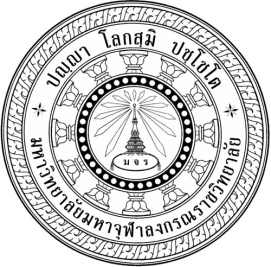 แบบสอบถามเพื่อการวิจัยเรื่อง ประสิทธิผลการดำเนินงานตามแผนพัฒนาท้องถิ่นขององค์การบริหารส่วนตำบลบ้านใหม่ อำเภอหนองบุญมาก จังหวัดนครราชสีมา……………………………………………..	คำชี้แจง	แบบสอบถามนี้มีวัตถุประสงค์เพื่อศึกษาวิจัยเรื่อง “ประสิทธิผลการดำเนินงานตามแผนพัฒนาท้องถิ่นขององค์การบริหารส่วนตำบลบ้านใหม่ อำเภอหนองบุญมาก จังหวัดนครราชสีมา” อันจะเป็นประโยชน์ต่อการดำเนินงานตามแผนพัฒนาท้องถิ่นขององค์การบริหารส่วนตำบลบ้านใหม่ อำเภอหนองบุญมาก จังหวัดนครราชสีมา ตามความคิดเห็นของประชาชนในด้านต่าง ๆ ต่อไป ข้อมูลที่ได้จะแปลผลวิจัยในภาพรวม ผู้วิจัยจะเก็บข้อมูลของท่านเป็นความลับ และใช้ประโยชน์เฉพาะการวิจัยเท่านั้น ไม่มีผลกระทบต่อท่าน หรือหน่วยงานของท่านแต่อย่างใด แบบสอบถามนี้แบ่ง
เป็น ๓ ส่วนดังนี้	ส่วนที่ ๑ ปัจจัยส่วนบุคคลของผู้ตอบแบบสอบถาม	ส่วนที่ ๒ เป็นแบบสอบถามเกี่ยวกับการดำเนินงานตามแผนพัฒนาท้องถิ่นขององค์การบริหารส่วนตำบลบ้านใหม่ อำเภอหนองบุญมาก จังหวัดนครราชสีมา	ส่วนที่ ๓ เป็นแบบสอบถามเปิด (Open) ให้ผู้ตอบแบบสอบถามแสดงความคิดเห็นเพิ่มเติมเกี่ยวกับปัญหา อุปสรรคและข้อเสนอแนะในการดำเนินงานตามแผนพัฒนาท้องถิ่นขององค์การบริหารส่วนตำบลบ้านใหม่ อำเภอหนองบุญมาก จังหวัดนครราชสีมา 	ผู้วิจัยหวังเป็นอย่างยิ่งว่าคงจะได้รับความอนุเคราะห์ในการตอบแบบสอบถามเป็นอย่างดีจึงขอขอบพระคุณมา ณ โอกาสนี้ด้วยนายพีรพล ไชยณรงค์ศักดิ์นิสิตปริญญาโท หลักสูตรวิชารัฐประศาสนศาสตรมหาบัณฑิตมหาวิทยาลัยมหาจุฬาลงกรณราชวิทยาลัยส่วนที่ ๑ แบบสอบถามเกี่ยวกับข้อมูลทั่วไปคำชี้แจง: โปรดใส่เครื่องหมาย √ ลงในช่อง □ ที่ตรงสภาพความเป็นจริงของท่าน๑. เพศ		□ ชาย				□ หญิง๒. อายุ		□ ๑๘ – ๓๐ ปี			□ ๓๑ – ๔๐ ปี		□ ๔๑ – ๕๐ ปี			□ ๕๑ ปีขึ้นไป		๓. วุฒิการศึกษา		□ ประถมศึกษา		 	□ มัธยมศึกษา/ปวช.□ อนุปริญญาหรือเทียบเท่า	□ ปริญญาตรี		□ สูงกว่าปริญญาตรี๔. อาชีพ		□ เกษตรกรรม			□ ค้าขาย		□ รับราชการ/รับจ้าง		□ อื่น ๆ		ส่วนที่ ๒ แบบสอบถามเกี่ยวกับการดำเนินงานตามแผนพัฒนาท้องถิ่นขององค์การบริหารส่วนตำบลบ้านใหม่ อำเภอหนองบุญมาก จังหวัดนครราชสีมาคำชี้แจง: โปรดทำเครื่องหมาย √ ในช่องที่ตรงกับระดับความเห็นของท่านมากที่สุด โดยความหมาย ของแต่ละระดับมี ดังนี้ ๕ หมายถึง เห็นด้วยมากที่สุด ๔ หมายถึง เห็นด้วยมาก ๓ หมายถึง เห็นด้วยปานกลาง ๒ หมายถึง เห็นด้วยน้อย 	๑ หมายถึง เห็นด้วยน้อยที่สุดคำชี้แจง: โปรดทำเครื่องหมาย √ ในช่องที่ตรงกับระดับความเห็นของท่านมากที่สุด โดยความหมาย ของแต่ละระดับมี ดังนี้ ๕ หมายถึง เห็นด้วยมากที่สุด ๔ หมายถึง เห็นด้วยมาก ๓ หมายถึง เห็นด้วยปานกลาง ๒ หมายถึง เห็นด้วยน้อย 	๑ หมายถึง เห็นด้วยน้อยที่สุดคำชี้แจง: โปรดทำเครื่องหมาย √ ในช่องที่ตรงกับระดับความเห็นของท่านมากที่สุด โดยความหมาย ของแต่ละระดับมี ดังนี้ ๕ หมายถึง เห็นด้วยมากที่สุด ๔ หมายถึง เห็นด้วยมาก ๓ หมายถึง เห็นด้วยปานกลาง ๒ หมายถึง เห็นด้วยน้อย 	๑ หมายถึง เห็นด้วยน้อยที่สุดคำชี้แจง: โปรดทำเครื่องหมาย √ ในช่องที่ตรงกับระดับความเห็นของท่านมากที่สุด โดยความหมาย ของแต่ละระดับมี ดังนี้ ๕ หมายถึง เห็นด้วยมากที่สุด ๔ หมายถึง เห็นด้วยมาก ๓ หมายถึง เห็นด้วยปานกลาง ๒ หมายถึง เห็นด้วยน้อย 	๑ หมายถึง เห็นด้วยน้อยที่สุดส่วนที่ ๓ เป็นแบบสอบถามเกี่ยวกับปัญหา อุปสรรคและข้อเสนอแนะในการดำเนินงานตามแผนพัฒนาท้องถิ่นขององค์การบริหารส่วนตำบลบ้านใหม่ อำเภอหนองบุญมาก จังหวัดนครราชสีมา๑. ประสิทธิผลด้านการให้บริการ      		ปัญหาและอุปสรรค ................................................................................................................................................................................................................................................................................................................................ ................................................................................................................................................................		ข้อเสนอแนะ ................................................................................................................................................................ ................................................................................................................................................................ ................................................................................................................................................................ 	๒. ประสิทธิผลด้านความพึงพอใจของผู้รับบริการ   		ปัญหาและอุปสรรค ................................................................................................................................................................ ................................................................................................................................................................ ................................................................................................................................................................		ข้อเสนอแนะ ……………………………………………………………………………………………………………………………………………… ……………………………………………………………………………………………………………………………………………… ................................................................................................................................................................	๓. ประสิทธิผลด้านโครงสร้างพื้นฐาน      		ปัญหาและอุปสรรค ................................................................................................................................................................ ................................................................................................................................................................ ................................................................................................................................................................		ข้อเสนอแนะ ……………………………………………………………………………………………………………………………………………… ……………………………………………………………………………………………………………………………………………… ……………………………………………………………………………………………………………………………………………… 	๔. ประสิทธิผลด้านการเรียนรู้และพัฒนา        		ปัญหาและอุปสรรค ................................................................................................................................................................ ................................................................................................................................................................ ................................................................................................................................................................    		ข้อเสนอแนะ ................................................................................................................................................................ ................................................................................................................................................................ ................................................................................................................................................................ **************************************************ขอขอบคุณ ทุกท่านที่ให้ความอนุเคราะห์ตอบแบบสอบถามเป็นอย่างดียิ่ง:ประสิทธิผลการดำเนินงานตามแผนพัฒนาท้องถิ่นขององค์การบริหารส่วนตำบลบ้านใหม่ อำเภอหนองบุญมาก จังหวัดนครราชสีมาผู้วิจัย:นายพีรพล ไชยณรงค์ศักดิ์ปริญญา::ผศ. ดร.ธิติวุฒิ หมั่นมี, พธ.บ. (สังคมศึกษา), พธ.ม. (ปรัชญา),		  พธ.ด. (รัฐประศาสนศาสตร์):รศ. ดร.เกียรติศักดิ์ สุขเหลือง, พธ.บ. (การบริหารรัฐกิจ), ศศ.ม. (การจัดการการพัฒนาสังคม), รป.ด. (รัฐประศาสนศาสตร์)::The Effectiveness of Implementation in the Local Development Plan of Administrative Organization Ban Mai Subdistrict Nong Bun Mak District Nakhon Ratchasima ProvinceResearcher:Mr. Peeraphol ChainarongsakDegree:Master of Public Administration  :Asst. Prof. Dr. Thitiwut Manmee, B.A. (SocialStudies),M.A. (Philosophy), Ph.D. (Public Administration).:Assoc. Prof. Dr. Kiettisak Suklueang,B.A. (Public Administration),M.A. (Social Development Management),D.P.A. (Public Administration).:ข้อประสิทธิผลการดำเนินงานตามแผนพัฒนาท้องถิ่นขององค์การบริหารส่วนตำบลบ้านใหม่ อำเภอ
หนองบุญมาก จังหวัดนครราชสีมา ระดับความคิดเห็นระดับความคิดเห็นระดับความคิดเห็นระดับความคิดเห็นระดับความคิดเห็นข้อประสิทธิผลการดำเนินงานตามแผนพัฒนาท้องถิ่นขององค์การบริหารส่วนตำบลบ้านใหม่ อำเภอ
หนองบุญมาก จังหวัดนครราชสีมา มากที่สุดมากปานกลางน้อยน้อยที่สุดข้อประสิทธิผลการดำเนินงานตามแผนพัฒนาท้องถิ่นขององค์การบริหารส่วนตำบลบ้านใหม่ อำเภอ
หนองบุญมาก จังหวัดนครราชสีมา ๕๔๓๒๑๑) ด้านการให้บริการ๑) ด้านการให้บริการ๑.องค์การบริหารส่วนตำบลมีที่ตั้งสำนักงานที่เหมาะสม และสะดวกปลอดภัยในการเดินทาง๒.องค์การบริหารส่วนตำบลมีสิ่งอำนวยความสะดวกไว้คอยบริการอาทิ เช่น น้ำดื่ม หนังสือพิมพ์ อินเทอร์เน็ต๓.องค์การบริหารส่วนตำบลมีป้ายบ่งชี้แสดงขั้นตอนการบริการต่าง ๆ๔.องค์การบริหารส่วนตำบลมีแบบฟอร์มต่าง ๆ ไว้คอยบริการอย่างเพียงพอ๕.องค์การบริหารส่วนตำบลมีเครื่องมือ และอุปกรณ์เทคโนโลยีที่มีความทันสมัย๖.องค์การบริหารส่วนตำบลสามารถดำเนินการได้อย่างต่อเนื่องทุกขั้นตอนโดยไม่ติดขัด๗.องค์การบริหารส่วนตำบลมีเจ้าหน้าที่ช่วยแนะนำด้านการบริการต่าง ๆ๘.องค์การบริหารส่วนตำบลได้ให้บริการตามลำดับ
ก่อน-หลัง อย่างเท่าเทียมกันข้อประสิทธิผลการดำเนินงานตามแผนพัฒนาท้องถิ่นขององค์การบริหารส่วนตำบลบ้านใหม่ อำเภอ
หนองบุญมาก จังหวัดนครราชสีมาระดับความคิดเห็นระดับความคิดเห็นระดับความคิดเห็นระดับความคิดเห็นระดับความคิดเห็นข้อประสิทธิผลการดำเนินงานตามแผนพัฒนาท้องถิ่นขององค์การบริหารส่วนตำบลบ้านใหม่ อำเภอ
หนองบุญมาก จังหวัดนครราชสีมามากที่สุดมากปานกลางน้อยน้อยที่สุดข้อประสิทธิผลการดำเนินงานตามแผนพัฒนาท้องถิ่นขององค์การบริหารส่วนตำบลบ้านใหม่ อำเภอ
หนองบุญมาก จังหวัดนครราชสีมา๕๔๓๒๑๒) ด้านพึงพอใจของผู้รับบริการ๒) ด้านพึงพอใจของผู้รับบริการ๑.องค์การบริหารส่วนตำบลใช้เวลาในการให้บริการอย่างเหมาะสม๒.องค์การบริหารส่วนตำบลมีขั้นตอนการให้บริการเป็นระบบไม่ซับซ้อน๓.องค์การบริหารส่วนตำบลมีเจ้าหน้าที่ให้บริการตรงกับ ความต้องการของท่าน๔.องค์การบริหารส่วนตำบลมีแผนผังบอกขั้นตอนการ ให้บริการเหมาะสม๕.องค์การบริหารส่วนตำบลให้บริการสะดวกและรวดเร็ว๖.องค์การบริหารส่วนตำบลมีการสื่อสารที่ดี และอธิบายขอสงสัยในการติดต่องานอย่างชัดเจน๗.องค์การบริหารส่วนตำบลแบ่งสัดส่วนอาคารสถานที่อย่างเป็นระบบ และมีป้ายบอกอย่างชัดเจน๘.องค์การบริหารส่วนตำบลมีเก้าอี้เพียงพอต่อผู้เข้ารับบริการข้อประสิทธิผลการดำเนินงานตามแผนพัฒนาท้องถิ่นขององค์การบริหารส่วนตำบลบ้านใหม่ อำเภอ
หนองบุญมาก จังหวัดนครราชสีมา ระดับความคิดเห็นระดับความคิดเห็นระดับความคิดเห็นระดับความคิดเห็นระดับความคิดเห็นข้อประสิทธิผลการดำเนินงานตามแผนพัฒนาท้องถิ่นขององค์การบริหารส่วนตำบลบ้านใหม่ อำเภอ
หนองบุญมาก จังหวัดนครราชสีมา มากที่สุดมากปานกลางน้อยน้อยที่สุดข้อประสิทธิผลการดำเนินงานตามแผนพัฒนาท้องถิ่นขององค์การบริหารส่วนตำบลบ้านใหม่ อำเภอ
หนองบุญมาก จังหวัดนครราชสีมา ๕๔๓๒๑๓) ด้านโครงสร้างพื้นฐาน๓) ด้านโครงสร้างพื้นฐาน๑.องค์การบริหารส่วนตำบลตรวจสอบทางระบายน้ำอย่างต่อเนื่องเพื่อให้ทางเดินน้ำสะดวก๒.องค์การบริหารส่วนตำบลบำรุงรักษาถนนให้อยู่ในสภาพใช้การได้ตลอดเวลา๓.องค์การบริหารส่วนตำบลให้บริการซ่อมแซมปรับปรุงถนนมีความรวดเร็ว๔.องค์การบริหารส่วนตำบลทำให้ประชาชนได้รับประโยชน์ด้านความสะดวก และปลอดภัยในการสัญจรไปมา ๕.องค์การบริหารส่วนตำบลดูแลบำรุงรักษาระบบไฟฟ้าบริเวณข้างถนนอยู่ในสภาพใช้การได้ตลอดเวลา ๖.องค์การบริหารส่วนตำบลมีไฟฟ้าสาธารณะหมู่บ้าน 
ให้ความสว่างเพียงพอ๗.องค์การบริหารส่วนตำบลมีระบบน้ำประปาที่สะอาดและเพียงพอต่อการอุปโภค–บริโภค๘.องค์การบริหารส่วนตำบลดูแลบำรุงรักษาระบบน้ำประปาให้อยู่ในสภาพใช้การตลอดเวลา ข้อประสิทธิผลการดำเนินงานตามแผนพัฒนาท้องถิ่นขององค์การบริหารส่วนตำบลบ้านใหม่ อำเภอ
หนองบุญมาก จังหวัดนครราชสีมา ระดับความคิดเห็นระดับความคิดเห็นระดับความคิดเห็นระดับความคิดเห็นระดับความคิดเห็นข้อประสิทธิผลการดำเนินงานตามแผนพัฒนาท้องถิ่นขององค์การบริหารส่วนตำบลบ้านใหม่ อำเภอ
หนองบุญมาก จังหวัดนครราชสีมา มากที่สุดมากปานกลางน้อยน้อยที่สุดข้อประสิทธิผลการดำเนินงานตามแผนพัฒนาท้องถิ่นขององค์การบริหารส่วนตำบลบ้านใหม่ อำเภอ
หนองบุญมาก จังหวัดนครราชสีมา ๕๔๓๒๑๔) ด้านการเรียนรู้และพัฒนา๔) ด้านการเรียนรู้และพัฒนา๑.องค์การบริหารส่วนตำบลได้จัดกิจกรรมให้ความรู้
แก่ประชาชนเกี่ยวกับการจัดทำแผนพัฒนาท้องถิ่น๒.องค์การบริหารส่วนตำบลได้มีการสำรวจและให้ประชาชนมีส่วนร่วมในการดำเนินงานตามแผนพัฒนาต่าง ๆ ตามที่องค์การบริหารส่วนตำบลจัดไว้ ๓.องค์การบริหารส่วนตำบลได้มีการประชาคมเพื่อให้มีการดำเนินงานตามแผนพัฒนา มีการพัฒนาไปในทิศทางที่ดีอยู่เสมอ๔.องค์การบริหารส่วนตำบลได้ส่งเสริมและสนับสนุนให้ประชาชนได้มีส่วนร่วมในการคิดวิเคราะห์ในการวางแผนงาน ๕.องค์การบริหารส่วนตำบลได้ส่งเสริมและสนับสนุนให้ประชาชนได้มีส่วนร่วมในการดำเนินงาน และติดตามผลในการพัฒนาแต่ละพื้นที่๖.องค์การบริหารส่วนตำบลได้ส่งเสริมและสนับสนุนให้ประชาชนได้มีการตรวจสอบแผนการดำเนินงานของ องค์การบริหารส่วนตำบล ทุกขั้นตอนในการพัฒนา๗.องค์การบริหารส่วนตำบลได้มีการส่งเสริมและสนับสนุนให้ประชาชนสร้างความสัมพันธ์แลกเปลี่ยนความรู้เกี่ยวกับการแก้ไขปัญหาต่าง ๆ